 Nr. 359/21Në bazë të Nenit 8, paragrafi 1 dhe 2 të Ligjit të Punës Nr. 03/L-212 (Gazeta Zyrtare e Republikës së Kosovës, Nr. 90/2010), Nenit 5, pikës c. të Ligjit për Arsimin në Komunat e Republikës së Kosovës Nr. 03/L-068, Nenit 4 dhe 5,Ligjit për Arsimin Parauniversitar neni 35 ,Udhëzimit Administrativ Nr.07/2017 për rregullimin e Procedurave të Konkursit në Sektorin Publik ,  Udhëzimit Administrativ 10/2018 Normativi mbi  Kuadrin Profesional në Arsimin e Përgjithshëm , Drejtoria e Arsimit në Pejë shpallë:                                                                          KONKURS                                                                  PËR PLOTËSIMIN E VENDIT  TË PUNËSI.Aplikacionit i bashkëngjiten këto dokumente: Formulari i aplikimit (merret në Drejtorinë e Arsimit) Dokumenti personal (letërnjoftim ose pasaportë). Çertifikata e lindjes Diplomat e kualifikimit (ose certifikatat), certifikatat në vend të diplomës duhet të jenë të noterizuara të noteri dhe jo më të vjetra se gjashtë muaj. Çdo certifikatë e diplomës më e vjetër se gjashtë muaj nga data e diplomimit, nuk do të merret parasysh. Çertifikata që nuk jeni nën hetime. Dëshmi të përvojës së punës në institucione arsimore (nëse ka).II. Kushtet dhe kriteret e përzgjedhjes së kandidatëve të stafit mësimorPërzgjedhja e kandidatëve do të bëhet në bazë të kritereve të përcaktuara me akte juridike që e rregullojnë fushën e arsimit parauniversitar (Ligji Nr 04/L-032 dhe , Ligji Nr. 03/L-068) dhe në përputhje me Udhëzimin Administrativ përkatës të MASHT-it (UA Nr 10/2018) si dhe procedurave të përcaktuara me kornizën ligjore për rregullimin e marrëdhënies së punës në sektorin publik.Kriteret e kualifikimit për  këtë  pozitë janë :Gjuhë boshnjake -Niveli master arsimor  -Fakulteti Edukimit (300 ECTS )-Sistemi katërvjeçar-Bachelor katërvjeçar (240 ECTS)Pas plotësimit të dispozitave ligjore dhe kritereve të konkursit publik, kandidatët do t’i nënshtrohen testimit me shkrim dhe testit me gojë sipas nenit 10 dhe 11 të Udhëzimit  Administrativ nr. Nr.07/2017, për Rregullimin e Procedurave të Konkursit në Sektorin Publik.Personat që kanë diplomuar jashtë Kosovës duhet të jenë të nostrifikuara diplomat nga MASHT.Të gjitha dokumentet duhet të jenë origjinale.Afati dhe mënyra e aplikimit;Konkursi mbetet i hapur 15 ditë nga dita e shpalljes së konkursit në mjetet e informimit publik, duke filluar nga data e publikimit më 15.03. 2021 deri me 29.03.2021            Aplikacioni i kompletuar (me të gjitha dokumentet e kërkuara) duhet të dorëzohet përmes protokollit,në Drejtorinë e Arsimit –Komuna Pejë.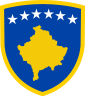                              R E P U B L I K A     E    K O S O V Ë S                               R E P U B L I C    OF    K O S O V O                                R E P U B L I K A    K O S O V AKOMUNA E PEJËS / MUNICIPALITY OF PEJA / OPŠTINA   PEĆ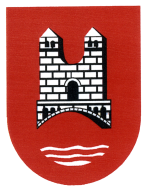       Vendi i punёs                     Pozita Kohëzgjatja e KontratësOrё pune nё javё ShMLT”Shaban Spahija”Mësimdhënës/e për lëndën e Gjuhës boshnjake Deri më 31.08.202118 orë